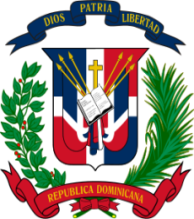 Centro de Desarrollo y Competitividad Industrial (PROINDUSTRIA)certificación de DISPONIBILIDAD DE CUOTA A COMPROMETERCuota No. 344-2022Proceso: Excepción.Número del proceso: PROINDUSTRIA-CCC-PEPB-2022-0007Monto Total del Proceso: RD$118,000.00Moneda: Peso Dominicano.Se CERTIFICA la disponibilidad de cuota para comprometer el pago del compromiso del proceso No. PROINDUSTRIA-CCC-PEPB-2022-0007 por RD$118,000.00 en base al balance al día de nuestra cuenta Corriente No. 160-600005-2, en cumplimiento a lo establecido en el Decreto 15-17 del 08 febrero del 2017. De acuerdo al siguiente detalle:SERVICIO DE TRANSMISIÓN EN VIVO DE “PROGRAMA ESPECIAL DE ANÁLISIS Y COMENTARIOS DEL DISCURSO DEL PRESIDENTE DE LA REPÚBLICA DOMINICANA DESDE EL MONUMENTO DE LOS HÉROES DE LA RESTAURACIÓN”, EN LA CIUDAD DE SANTIAGO DE LOS CABALLEROS EL 16 DE AGOSTO DEL AÑO EN CURSO.Y para que conste, firmo la presente certificación._____________________________Lic. Arismendi Manuel Dájer CamiloDirector Administrativo y Financiero